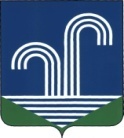 АДМИНИСТРАЦИЯ БРАТКОВСКОГО СЕЛЬСКОГО ПОСЕЛЕНИЯКОРЕНОВСКОГО РАЙОНАПОСТАНОВЛЕНИЕот 29 ноября 2023 года							               № 110село БратковскоеО внесении изменений в реестр муниципальной собственности Братковского сельского поселения Кореновского районаВ соответствии со статьей 50 Федерального закона от 6 октября 2003 года № 131-ФЗ «Об общих принципах организации местного самоуправления в Российской Федерации», решением Совета Братковского сельского поселения Кореновского района от 14 декабря 2017 года № 213 «Об утверждении Положения «О порядке владения, пользования и распоряжения муниципальным имуществом Братковского сельского поселения Кореновского района»:1. Принять в администрацию Братковского сельского поселения, на основании акта приема-передачи от 27 ноября 2023 года и счета-фактуры от 27 ноября 2023 года №КР-112704/1:Трактор «Беларус- 82.1» (2023 г. в., Y4R900Z01P1136340), в количестве 1 шт., балансовой стоимостью 2 500 000 (два миллиона пятьсот тысяч) рублей 00 копеек.2. Администрации Братковского сельского поселения передать с баланса в оперативное управление МБУ «Услуга» БСП КР, с оформлением акта о приеме-передачи муниципального имущества, указанного в пункте 1 настоящего постановления.3. МБУ «Услуга» БСП КР принять к учету имущество, указанное в пункте 1 настоящего постановления, учесть на соответствующем балансовом счете особо ценное движимое имущество.4. Ведущему специалисту общего отдела администрации Братковского сельского поселения Кореновского района Лысенко Е.В. внести изменения в реестр муниципального имущества Братковского сельского поселения.5. Муниципальному казенному учреждению «Централизованная бухгалтерия муниципальных учреждений муниципального образования Кореновский район» (Белова) принять настоящее постановление к руководству. 6. Постановление вступает в силу со дня его подписания.	ГлаваБратковского сельского поселения Кореновского района						                   А.В. Демченко